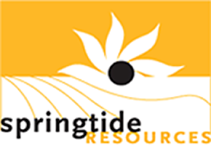 Above Image: Springtide Resources LogoAre you interested in 2SLGBTQ+ positive workshops for indigenous and racialized people with disabilities, Deaf people and allies? If so, this culturally empowering series is for you! These reflective workshops include discussions on leadership, confidence building, community networking and activism. Enjoy an evening of discussion, food, and fun while learning and sharing.Springtide Resources and Community Partners presentThe EMPOWERING WARRIORSPROJECT (EWP)Other topics from participants are welcome.These workshops run on three  Saturdays on June 9th, June 16th and June 23rd  2018  from 1-4pmTo register contact Melanie Marsden at 416-968-3422 Ext. 24 or by email at melanie@springtideresources.orgLocation: 215 Spadina Avenue suite 220, M5T 2C7TTC tokens and a light meal is provided, accommodations will be provided upon advanced requestGenerously funded by The Canadian Women’s Foundation